Madame, Monsieur,L'Assemblée mondiale de normalisation des télécommunications (AMNT-24), qui se tiendra à New Dehli (Inde) du 15 au 24 octobre 2024, nommera les présidents et vice-présidents des commissions d'études de l'UIT-T, du Groupe consultatif de la normalisation des télécommunications (GCNT) et du Comité de normalisation pour le vocabulaire (SCV) pour la période 2025-2028.Conformément à la Résolution 208 (Rév. Bucarest, 2022) de la Conférence de plénipotentiaires (PP) relative à la nomination et à la durée maximale du mandat des présidents et des vice-présidents des groupes consultatifs, des commissions d'études et des autres groupes des Secteurs (voir l'Annexe 1 de la présente Circulaire), les États Membres, les Membres de Secteur de l'UIT-T, les commissions d'études concernées et le GCNT sont invités à présenter des candidats qualifiés, afin d'aider l'AMNT à désigner des présidents et vice-présidents pour ces groupes.Je tiens à appeler votre attention sur ce qui suit:1	Résultats du GCNTSur la base du consensus obtenu durant la réunion de janvier 2024 du GCNT, il convient de tenir compte des aspects ci-dessous pour la désignation des présidents et vice-présidents:–	Il est prévu de regrouper les CE 9 et 16 de l'UIT-T.–	La nomination des présidents des commissions d'études, du GCNT et du SCV devrait être limitée à un par État Membre, afin de favoriser l'équilibre régional (Note: les participants à la réunion du GCNT considèrent qu'il s'agit d'une ligne directrice dont la visée n'est pas de limiter les nominations, mais plutôt de servir de guide pour la désignation des candidats).2	Coordination régionaleConformément à la Résolution 208 (Rév. Bucarest, 2022) de la PP, dans laquelle il est indiqué "qu'il conviendrait, pour chaque organisation régionale, de désigner deux candidats au plus pour assumer les fonctions de vice-président des groupes consultatifs des Secteurs, et deux ou trois candidats au plus pour assumer les fonctions de vice-président des commissions d'études", je saurais gré aux organisations régionales de télécommunication de se coordonner dans le cadre de leurs travaux préparatoires en vue de l'AMNT-24 pour s'assurer que ces limites soient rigoureusement respectées en amont de la Conférence, de manière à faciliter le processus de désignation durant l'AMNT-24.3	Date limite de soumission des candidatures et procédureSi votre administration ou organisation souhaite proposer un candidat à la fonction de président ou de vice-président d'une commission d'études de l'UIT-T, du GCNT ou du SCV, ou manifester son appui en faveur d'un candidat à ces fonctions, je vous saurais gré de bien vouloir envoyer, d'ici au 14 juillet 2024 et au plus tard le 16 septembre 2024, le nom et la notice biographique du candidat concerné mettant en évidence ses qualifications. Dans la mesure où toutes les régions tiendront leur dernière réunion préparatoire avant la fin du mois d'août ou le début de septembre 2024, cette date devrait laisser suffisamment de temps aux administrations/organisations pour coordonner leurs positions.Je tiens à appeler votre attention sur la procédure de nomination des présidents et vice-présidents énoncée dans la Résolution 208 (Rév. Bucarest, 2022) de la PP (voir l'Annexe 1 de la présente Circulaire) ainsi qu'au paragraphe 3.2 de la Résolution 1 (Rév. Genève, 2022) de l'AMNT, dans lequel il est indiqué que "la désignation des présidents et des vice-présidents s'appuie sur les dispositions de la Résolution 208 (Dubaï, 2018) de la Conférence de plénipotentiaires sur la nomination et la durée maximale du mandat des présidents et des vice-présidents, des groupes consultatifs, des commissions d'études et des autres groupes des Secteurs".Aux termes du numéro 242 de la Convention de l'UIT: "[…] l'assemblée mondiale de normalisation des télécommunications […] nomme[nt] le président de chaque commission d'études et un ou plusieurs vice-présidents. Lors de la nomination des présidents et des vice-présidents, on tiendra compte tout particulièrement des critères de compétence et de l'exigence d'une répartition géographique équitable, ainsi que de la nécessité de favoriser une participation plus efficace des pays en développement".4	Intégration du principe de l'égalité hommes-femmesJ'attire votre attention sur la Résolution 70 (Rév. Bucarest, 2022) de la PP, intitulée "Intégration du principe de l'égalité hommes/femmes à l'UIT et promotion de l'égalité hommes/femmes et de l'autonomisation des femmes et des jeunes filles grâce aux télécommunications/technologies de l'information et de la communication", ainsi que sur la Résolution 55 (Rév. Genève, 2022) de l'AMNT, relative à l'intégration du principe de l'égalité entre les femmes et les hommes dans les activités du Secteur de la normalisation des télécommunications de l'UIT, dans laquelle les États Membres et les Membres de Secteur sont invités à favoriser la participation des femmes aux activités de normalisation en soumettant des candidatures aux fonctions de président et de vice-président.5	Participation des jeunesEn outre, je vous invite à tenir compte de la Résolution 198 (Rév. Bucarest, 2022) de la PP, relative à l'autonomisation des jeunes au moyen des télécommunications et des technologies de l'information et de la communication, dans laquelle les États Membres sont invités à promouvoir la participation des jeunes aux processus décisionnels dans le secteur des TIC.6	Considérations additionnellesCompte tenu de l'expérience acquise, je souhaite apporter les précisions suivantes:–	Les fonctions de président ou de vice-président d'une commission d'études ne sont pas exercées à titre honoraire.–	Les engagements pris, en ce qui concerne le temps et les ressources nécessaires à l'exercice de la fonction de président ou de vice-président, par les candidats eux-mêmes et par l'administration qui les a proposés, devraient être respectés.–	Les administrations sont priées de ne proposer qu'un nombre limité de candidats, notamment pour exercer la fonction de président, et de s'abstenir de soumettre des candidatures au poste de vice-président d'une commission d'études pour laquelle ils présentent un candidat au poste de président. Le fait qu'un candidat ne soit pas nommé au poste de président ne lui donnera pas automatiquement le droit de prétendre à un poste de vice-président.–	Seules les candidatures présentées à l'avance seront prises en considération dans le processus de nomination.Certains des présidents et vice-présidents actuels des commissions d'études et du GCNT auront effectué deux mandats complets avant la prochaine AMNT et ne seront pas rééligibles au même poste (voir l'Annexe 2 de la présente Circulaire).Par ailleurs, je tiens à vous informer qu'une réunion de formation sur le leadership destinée aux présidents et vice-présidents nouvellement désignés aura lieu à New Delhi, le 25 octobre 2024, soit le lendemain de la plénière de clôture de l'AMNT-24.En attendant de recevoir de votre part les candidatures que vous proposerez d'ici le 14 juillet 2024, et au plus tard le 16 septembre 2024, et de vous retrouver à l'AMNT-24 à New Delhi (Inde), je vous prie d'agréer, Madame, Monsieur, l'assurance de ma considération distinguée.(signé)Seizo Onoe
Directeur du Bureau de la normalisation
des télécommunicationsAnnexes:	2ANNEXE 1
(de la Circulaire TSB 176)RÉSOLUTION 208 (RÉV. BUCAREST, 2022)Nomination et durée maximale du mandat des présidents et des vice-présidents des groupes consultatifs, des commissions d'études et des autres groupes des SecteursLa Conférence de plénipotentiaires de l'Union internationale des télécommunications (Bucarest, 2022),rappelanta)	la Résolution 70 (Rév. Bucarest, 2022) de la présente Conférence, relative à l'intégration du principe de l'égalité hommes/femmes à l'UIT, à la promotion de l'égalité hommes/femmes et à l'autonomisation des femmes et des jeunes filles grâce aux télécommunications/technologies de l'information et de la communication;b)	la Résolution 1386 adoptée par le Conseil de l'UIT à sa session de 2017, intitulée "Comité de coordination de l'UIT pour la terminologie" (CCT de l'UIT),considéranta)	que, conformément au numéro 242 de la Convention de l'UIT, l'AR, l'Assemblée mondiale de normalisation des télécommunications (AMNT) et la Conférence mondiale de développement des télécommunications (CMDT) nomment le président de chaque commission d'études et un ou plusieurs vice-présidents, en tenant compte des critères de compétence et de l'exigence d'une répartition géographique équitable, ainsi que de la nécessité de favoriser une participation plus efficace des pays en développement;b)	que, conformément au numéro 243 de la Convention, si le volume de travail des commissions d'études l'exige, l'assemblée ou la conférence nomme autant de vice-présidents qu'elle l'estime nécessaire;c)	que le numéro 244 de la Convention définit une procédure permettant à une commission d'études d'élire un président dans l'intervalle entre deux assemblées ou conférences si un président n'est pas en mesure d'exercer ses fonctions;d)	que les procédures et les qualifications concernant les présidents et les vice-présidents des groupes consultatifs des Secteurs devraient suivre celles qui s'appliquent à la nomination des présidents et des vice-présidents des commissions d'études;e)	qu'une expérience de l'UIT en général, et du Secteur concerné en particulier, serait un atout pour les présidents et les vice-présidents des groupes consultatifs;f)	que les parties pertinentes de la Résolution 1 de chaque Secteur concernant les méthodes de travail dudit Secteur contiennent les procédures et les lignes directrices à suivre pour la nomination des présidents et des vice-présidents des groupes consultatifs, des commissions d'études et des autres groupes des Secteurs lors de l'assemblée ou de la conférence,reconnaissanta)	la nécessité de favoriser et d'encourager une représentation appropriée des présidents et des vice-présidents issus des pays en développement;b)	la nécessité d'encourager la participation efficace de tous les vice-présidents aux travaux de leurs groupes consultatifs et de leurs commissions d'études respectifs, en définissant des rôles spécifiques pour chacun des vice-présidents élus, afin de mieux répartir la charge de travail inhérente à la direction des réunions de l'Union,reconnaissant en outrea)	que les groupes consultatifs, les commissions d'études et les autres groupes des Secteurs devraient nommer uniquement le nombre de vice-présidents qui est jugé nécessaire pour assurer une gestion et un fonctionnement efficients et efficaces du groupe en question;b)	que des mesures devraient être prises pour assurer une certaine continuité en ce qui concerne les présidents et les vice-présidents;c)	les avantages liés à l'instauration d'un nombre maximal de mandats, afin, d'une part, de garantir une stabilité suffisante pour faire avancer les travaux, et, d'autre part, de permettre un renouvellement grâce à la nomination de candidats ayant de nouvelles perspectives et une nouvelle vision;d)	qu'il est important d'intégrer de manière concrète le principe de l'égalité entre les femmes et les hommes dans les politiques de tous les Secteurs de l'UIT,tenant comptea)	du fait qu'un maximum de deux mandats pour les fonctions de président et de vice-président des groupes consultatifs, des commissions d'études et des autres groupes des Secteurs permet de conserver une certaine stabilité, tout en offrant la possibilité à différentes personnes de remplir ces fonctions;b)	du fait que l'équipe de direction d'un groupe consultatif ou d'une commission d'études d'un Secteur devrait être composée au moins du président, des vice-présidents et des présidents des groupes subordonnés;c)	du fait qu'il est avantageux que deux candidats au plus par organisation régionale soient désignés par consensus aux fonctions de vice-président des groupes consultatifs;d)	du fait qu'il est utile que le candidat dispose d'une expérience préalable, au moins en tant que président ou vice-président d'un groupe de travail ou en tant que rapporteur, vice-rapporteur, rapporteur associé ou éditeur dans les commissions d'études concernées,décide1	que les présidents et les vice-présidents des groupes consultatifs, des commissions d'études et des autres groupes des Secteurs (y compris, dans la mesure du possible, la Réunion de préparation à la Conférence (RPC) et le CCV de l'UIT-R, ainsi que le Comité de normalisation pour le vocabulaire (SCV) du Secteur de la normalisation des télécommunications de l'UIT) ci-dessus seront désignés conformément aux procédures décrites dans l'Annexe 1, aux qualifications indiquées dans l'Annexe 2 et aux lignes directrices énoncées dans l'Annexe 3 de la présente Résolution et au point 2 du décide de la Résolution 58 (Rév. Busan, 2014);2	que les candidats aux fonctions de président et de vice-président des groupes consultatifs, des commissions d'études et des autres groupes des Secteurs devraient être identifiés en tenant compte du fait que, pour chaque groupe consultatif, commission d'études ou autre groupe d'un Secteur, l'assemblée ou la conférence concernée nommera le président et uniquement le nombre de vice-présidents qu'elle estime nécessaire pour assurer une gestion et un fonctionnement efficients et efficaces du groupe en question, en appliquant les lignes directrices figurant dans l'Annexe 3;3	que les candidatures aux fonctions de président et de vice-président des groupes consultatifs, des commissions d'études et des autres groupes des Secteurs devraient être accompagnées d'une notice biographique faisant ressortir les qualifications des candidats, compte tenu de la participation suivie aux travaux du groupe consultatif, de la commission d'études ou de l'autre groupe du Secteur, et que le Directeur du Bureau concerné transmettra ces notices aux chefs de délégation présents à l'assemblée ou à la conférence;4	que la durée du mandat des présidents et des vice-présidents ne dépassera pas deux intervalles entre des assemblées ou conférences consécutives;5	que l'exercice de l'une de ces fonctions (par exemple la fonction de vice-président) n'est pas pris en compte dans le calcul de l'exercice d'une autre de ces fonctions (par exemple la fonction de président) et qu'il convient d'envisager d'instaurer une certaine continuité entre les fonctions de président et de vice-président;6	que le mandat accompli par un président ou un vice-président élu conformément au numéro 244 de la Convention dans l'intervalle entre deux assemblées ou conférences n'est pas pris en compte dans la durée du mandat;7	que les groupes consultatifs, les commissions d'études ou les autres groupes des Secteurs seront tenus informés de la non-participation de présidents et de vice-présidents aux réunions de leurs commissions d'études ou groupes respectifs et soulèveront la question, par l'intermédiaire du Directeur du Bureau concerné, auprès des membres concernés, pour tenter d'encourager et de faciliter la participation à ces fonctions,décide en outre1	qu'il conviendrait d'encourager les vice-présidents des groupes consultatifs et des commissions d'études des Secteurs à assumer un rôle de direction pour ce qui est des activités, afin de garantir une répartition équitable des tâches et d'associer plus étroitement les vice-présidents à la gestion et aux travaux des groupes consultatifs et des commissions d'études, en qualité de présidents et de vice-présidents des groupes de travail et de Rapporteurs pour les Questions à l'étude;2	qu'il conviendrait, pour chaque organisation régionale, de désigner deux candidats au plus pour assumer les fonctions de vice-président des groupes consultatifs des Secteurs, et deux ou trois candidats au plus pour assumer les fonctions de vice-président des commissions d'études, compte tenu de la Résolution 70 (Rév. Bucarest, 2022), du point 2 du décide de la Résolution 58 (Rév. Busan, 2014) et de la nécessité d'encourager la participation des pays en développement, afin de garantir une répartition géographique équitable entre les régions de l'UIT, de telle sorte que chaque région soit représentée par au plus trois candidats compétents et qualifiés;3	qu'il conviendrait d'encourager la désignation de candidats venant de pays dont aucun représentant n'occupe un poste de président ou de vice-président;4	qu'une même personne ne peut occuper plus d'un poste de vice-président de l'un de ces groupes dans l'un quelconque des Secteurs, et ne peut occuper un tel poste dans plus d'un Secteur qu'à titre exceptionnel;5	que chaque organisation régionale de l'UIT participant à l'AR, à l'AMNT ou à la CMDT devrait être encouragée, lors de l'attribution des fonctions à différents professionnels expérimentés, à respecter pleinement le principe de la répartition géographique équitable entre les organisations régionales de l'UIT et la nécessité d'encourager une participation plus efficace des pays en développement;6	que les lignes directrices susmentionnées pourront s'appliquer, dans la mesure du possible, à la RPC de l'UIT-R,charge le Conseil de l'UITd'examiner en permanence l'efficacité des critères de choix/nomination et le travail accompli par tous les présidents et vice-présidents dans la gestion des commissions d'études, des groupes consultatifs et des autres groupes, et de faire rapport à la Conférence de plénipotentiaires,charge les Directeurs des Bureauxde rendre compte aux assemblées ou conférences concernées de la participation des présidents et vice-présidents des groupes consultatifs, des commissions d'études et des autres groupes des Secteurs aux réunions de leurs groupes ou commissions d'études respectifs pendant la période d'études précédente,invite les États Membres et les Membres de Secteur1	à apporter un appui à ceux de leurs candidats qui auront été retenus pour assumer ces fonctions au sein des groupes consultatifs, des commissions d'études et des autres groupes des Secteurs, et à appuyer et faciliter leur tâche pendant l'exercice de leur mandat;2	à prendre les mesures voulues en ce qui concerne les présidents/vice-présidents des groupes consultatifs, des commissions d'études et des autres groupes des Secteurs qu'ils ont désignés, dans le cas où ceux-ci n'auraient pas participé à deux réunions successives;3	à encourager la nomination de femmes aux postes de président et de vice-président des groupes consultatifs, des commissions d'études et des autres groupes des Secteurs.ANNEXE 1 DE LA RÉSOLUTION 208 (RÉV. BUCAREST, 2022)Procédure à suivre pour la nomination des présidents et vice-présidents 
des groupes consultatifs, des commissions d'études 
et des autres groupes des Secteurs1	En principe, les postes de président et vice-président à pourvoir sont connus avant la tenue de l'assemblée ou de la conférence.a)	Pour aider l'assemblée ou la conférence à nommer les présidents et les vice-présidents, les États Membres et les Membres du Secteur concerné sont invités à faire connaître au Directeur du Bureau les candidats qualifiés, de préférence trois mois, mais au plus tard deux semaines, avant l'ouverture de l'assemblée ou de la conférence.b)	Pour la désignation des candidats, les Membres du Secteur devraient mener des consultations préalables avec l'administration ou l'État Membre concerné, afin d'éviter tout désaccord éventuel concernant cette désignation.c)	Sur la base des propositions qu'il aura reçues, le Directeur du Bureau communiquera la liste des candidats aux États Membres et aux Membres du Secteur; cette liste devrait être assortie d'une indication des qualifications de chaque candidat, conformément aux dispositions de l'Annexe 2 de la présente Résolution.d)	Compte tenu de ce document et de toutes les observations pertinentes qui auront été reçues, les chefs de délégation devraient être invités, à un moment opportun pendant l'assemblée ou la conférence, à dresser, en concertation avec le Directeur du Bureau, une liste récapitulative des présidents et vice-présidents des groupes consultatifs, des commissions d'études et des autres groupes des Secteurs désignés, destinée à être soumise dans un document à l'assemblée ou à la conférence pour approbation finale.e)	Pour l'établissement de la liste récapitulative, il convient de tenir compte de ce qui suit: à égalité de compétences entre deux ou plusieurs candidats pour la même fonction de président, la préférence devrait être donnée aux candidats issus des États Membres ou des Membres du Secteur ayant le plus petit nombre de présidents de groupes consultatifs et de commissions d'études des Secteurs désignés et aux représentants de pays en développement.2	Les situations qui ne sont pas prises en compte ci-dessus seront réglées au cas par cas par l'assemblée ou la conférence. Par exemple, si la fusion de deux commissions d'études est envisagée, les propositions relatives aux commissions d'études concernées pourront être examinées. En conséquence, la procédure énoncée au § 1 demeure applicable.3	Toutefois, si l'assemblée ou la conférence décide de créer une commission d'études complètement nouvelle, les discussions devront avoir lieu à l'assemblée ou à la conférence et les nominations devront être faites.4	Ces procédures devraient s'appliquer aux nominations faites par un groupe consultatif, conformément aux pouvoirs qui lui sont conférés par l'assemblée ou la conférence concernée.5	Les postes de président ou de vice-président qui deviendraient vacants entre deux assemblées ou conférences sont pourvus conformément aux dispositions du numéro 244 de la Convention de l'UIT.ANNEXE 2 DE LA RÉSOLUTION 208 (RÉV. BUCAREST, 2022)Qualifications des présidents et des vice-présidents1	Le numéro 242 de la Convention de l'UIT dispose que:"... lors de la nomination des présidents et des vice-présidents, on tiendra compte tout particulièrement des critères de compétence et de l'exigence d'une répartition géographique équitable, ainsi que de la nécessité de favoriser une participation plus efficace des pays en développement."Tout en prenant en considération avant tout les qualifications indiquées ci-après, il devrait y avoir une représentation appropriée de présidents et de vice-présidents issus des pays en développement, y compris les pays les moins avancés, les petits États insulaires en développement, les pays en développement sans littoral et les pays dont l'économie est en transition.2	En ce qui concerne la compétence, les qualifications ci-dessous, notamment, paraissent avoir de l'importance lors de la nomination des présidents et des vice-présidents:a)	connaissances et expérience professionnelles pertinentes;b)	participation suivie aux travaux de la commission d'études concernée ou, pour le président et les vice-présidents d'un groupe consultatif de Secteur, aux travaux de l'UIT en général et à ceux du Secteur correspondant en particulier;c)	compétences de gestion;d)	disponibilité pour assumer et exercer ces fonctions immédiatement, pendant la période allant jusqu'à l'assemblée ou la conférence suivante;e)	connaissance des activités relatives à la mission du Secteur.3	Les notices biographiques que diffuse le Directeur du Bureau devraient mettre l'accent sur les qualifications exposées ci-dessus.ANNEXE 3 DE LA RÉSOLUTION 208 (RÉV. BUCAREST, 2022)Lignes directrices applicables à la nomination du nombre optimal 
de vice-présidents des groupes consultatifs, des commissions 
d'études et des autres groupes des Secteurs1	Aux termes du numéro 242 de la Convention de l'UIT, et dans la mesure du possible, il convient de tenir compte des critères de compétence, de l'exigence d'une répartition géographique équitable et de la nécessité d'encourager une participation plus efficace des pays en développement.2	Dans la mesure du possible, et eu égard à la nécessité de disposer de compétences avérées, il conviendrait, pour la nomination ou le choix des personnes devant constituer l'équipe de direction, de puiser dans les ressources humaines d'un éventail aussi large que possible d'États Membres et de Membres de Secteur, tout en reconnaissant la nécessité de nommer uniquement le nombre de vice-présidents nécessaire pour assurer la gestion et le fonctionnement efficients et efficaces des commissions d'études, conformément à la structure et au programme de travail prévus.3	La charge de travail devrait être l'un des facteurs à prendre en compte pour déterminer le nombre approprié de vice-présidents, afin de faire en sorte que tous les éléments relevant de la compétence des groupes consultatifs, des commissions d'études et des autres groupes des Secteurs soient dûment gérés. La répartition des tâches entre les vice-présidents devra se faire dans le cadre de chaque commission d'études et groupe consultatif et pourra être modifiée en fonction des nécessités du travail.4	Le nombre total de vice-présidents proposé par une administration devrait être suffisamment raisonnable pour que soit respecté le principe d'une répartition équitable des postes entre les États Membres concernés.5	Il convient de tenir compte de la représentation régionale dans les groupes consultatifs et les commissions d'études des trois Secteurs, de sorte qu'une même personne ne puisse occuper plus d'un poste de vice-président de l'un de ces groupes dans l'un quelconque des Secteurs, et ne puisse occuper un tel poste dans plus d'un Secteur qu'à titre exceptionnel, conformément au point 5 du décide en outre de la Résolution 208 (Rév. Bucarest, 2022).6	En ce qui concerne la réélection des vice-présidents, il conviendrait normalement d'éviter de désigner des candidats qui n'ont pas participé à au moins la moitié de toutes les réunions pendant la période d'études précédente, compte tenu des circonstances du moment.ANNEXE 2
(de la Circulaire TSB 176)Présidents et vice-présidents des commissions d'études de l'UIT-T et du GCNT et nombre de mandats accomplis au moment de l'AMNT-24Le tableau ci-dessous est une mise à jour (au 26 janvier 2024) de celui figurant dans le Document C44 de l'AMNT-20, intitulé "Présidents et Vice-Présidents nommés au sein du Secteur de la normalisation des télécommunications (2022-2024). Il a été présenté sous la cote GCNT-TD482. Il convient de noter que les nominations effectuées au cours de la période d'études n'entrent pas en considération dans le calcul du nombre de mandats.*	Nommé à la réunion de la CE 17, Genève, 22-26 janvier 2024.*	A démissionné de ses fonctions de Vice-Président de la CE 3 à la suite de sa désignation à la réunion du GCNT, du 22 au 26 janvier 2024, conformément au point 4 du décide en outre de la Résolution 208.*	Nommé à la réunion de la CE 16, Genève, 19-28 mars 2019.*	Nommé à la réunion de la CE 17, Genève, 21 février – 3 mars 2023.**	Nommé à la réunion de la CE 17, Genève, 23 août – 2 septembre 2022.***	Aucun remplacement proposé.*	Nommé à la réunion de la CE 20, Genève, 4-15 septembre 2017.*	Nommé à la réunion du GCNT, Genève, 1er-4 mai 2017.______________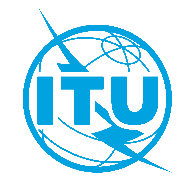 Union internationale des télécommunicationsBureau de la Normalisation des TélécommunicationsUnion internationale des télécommunicationsBureau de la Normalisation des TélécommunicationsGenève, le 12 février 2024Réf.:Circulaire TSB 176DIR–	Aux Administrations des États Membres de l'Union;–	Aux Membres du Secteur UIT-T;–	Aux organisations régionales de télécommunicationTél.:+41 22 730 5852–	Aux Administrations des États Membres de l'Union;–	Aux Membres du Secteur UIT-T;–	Aux organisations régionales de télécommunicationTélécopie:+41 22 730 5853–	Aux Administrations des États Membres de l'Union;–	Aux Membres du Secteur UIT-T;–	Aux organisations régionales de télécommunicationCourriel:tsbdir@itu.intCopie:–	Aux présidents et vice-présidents des commissions d'études de l'UIT-T, du GCNT et du SCV;–	Au Directeur du Bureau de développement des télécommunications;–	Au Directeur du Bureau des radiocommunications;–	Aux Directeurs régionaux des Bureaux régionaux de l'UITObjet:Candidats aux fonctions de présidents et vice-présidents des commissions d'études de l'UIT-T, du Groupe consultatif de la normalisation des télécommunications (GCNT) et du Comité de normalisation pour le vocabulaire (SCV) pour la période 2025-2028Candidats aux fonctions de présidents et vice-présidents des commissions d'études de l'UIT-T, du Groupe consultatif de la normalisation des télécommunications (GCNT) et du Comité de normalisation pour le vocabulaire (SCV) pour la période 2025-2028GroupeNomNomEntreprise (pays)Mandats accomplisRégionGCNTPrésident:
M. AbdurahmanAL HASSANArabie saoudite1ARBMme MihoNAGANUMANEC Corporation, Japon1APTMme FangLIChine (Rép. populaire de)1APTM. Guy-MichelKOUAKOUCôte d'Ivoire1UATM. IsaacM. SamuelBOATENGAGYEKUMGhanaGhana10*UATUATM. TobiasM. MihailKAUFMANNIONAllemagneRoumanie10*CEPTCEPTM. OlivierDUBUISSONFrance1CEPTMme GaëlleMARTIN-COCHERInterDigital Canada, Canada1CITELM. Víctor ManuelMARTÍNEZ VANEGASMexique2CITELM. UlugbekAZIMOVRépublique d'Ouzbékistan1CEIM. KhalidAL-HMOUDJordanie1ARBGroupeNomNomEntreprise (pays)Mandats accomplisRégionCE 2Président:
M. Philip MarkRUSHTONRoyaume-Uni2CEPTM. Vijay KumarROYInde1APTMme YanchuanWANGChine (Rép. populaire de)2APTM. In SeopLEECorée (Rép. de)1APTM. HossamABD EL MAOULA SAKARÉgypte2ARBM. RashidAL MAMMARIÉmirats arabes unis1ARBM. Yaw BoamahBAAFIGhana1UATM. RamazanYILMAZTürkiye2CEPTM. PhilippeFOUQUARTFrance2CEPTM. FernandoHERNÁNDEZ SánchezUruguay1CITELGroupeNomNomEntreprise (pays)Mandats accomplisRégionCE 3Président:
M. AhmedSAIDÉgypte1ARBM. Shailendra KumarMISHRAInde1APTM. HuiCHENChine (Rép. populaire de)1APTMme ErikoHONDOKDDI Corporation, Japon1APTM. Omar AliALNEMERÉmirats arabes unis1ARBM. ZuhairAL-ZUHAIRKoweït1ARBM. KarimaMAHMOUDITunisie2ARBM. AminataTHIAM DRAMESénégal2UATM. FrederickASUMANUGhana1UATMme MartheUWAMARIYARwanda1UATM. MihailION*Roumanie1CEPTMme Liliana NoraBEINArgentine2CITELMme EnaDEKANICÉtats-Unis1CITELGroupeNomNomEntreprise (pays)Mandats accomplisRégionCE 5Président:
M. DominiqueWÜRGESFrance1CEPTMme ShuguangQIChine (Rép. populaire de)1APTM. Byung ChanKIMCorée (Rép. de)1APTM. KazuhiroTAKAYANTT Corporation, Japon2APTMme NevineTEWFIKÉgypte2ARBM. Vincent UrbainNAMRONARépublique centrafricaine2UATM. Jean-ManuelCANETFrance2CEPTM. BeniaminoGORININokia Corporation (Finlande)1CEPTM. PedroBRISSONArgentine1CITELM. SaidiahrolSAIDIAKBAROVRépublique d'Ouzbékistan1CEIGroupeNomNomEntreprise (pays)Mandats accomplisRégionCE 9Président:
M. SatoshiMIYAJIKDDI Corporation, Japon2APTM. Tae KyoonKIMCorée (Rép. de)2APTM. PradiptaBISWASInde1APTM. ZhifanSHENGChine (Rép. populaire de)2APTM. BlaiseCORSAIRE MAMADOURépublique centrafricaine2UATGroupeNomNomEntreprise (pays)Mandats accomplisRégionCE 11Président:
M. Ritu RanjanMITTARInde1APTM. NamseokKOCorée (Rép. de)1APTMme XiaojieZHUChine (Rép. populaire de)2APTMme ArezuOROJLUIran (République islamique d')1APTM. KarimLOUKILTunisie2ARBM. Ibrahim Abdalah MohamedBALASoudan1ARBM. Kofi NtimYEBOAH-KORDIEHGhana1UATM. UweBAEDERRohde & Schwarz GmbH & Co. KG1CEPTM. Juan MatíasCATTANEOArgentine1CITELM. João Alexandre MoncaioZANONBrésil2CITELGroupeNomNomEntreprise (pays)Mandats accomplisRégionCE 12Président:
Mme TaniaVILLA TRAPALAMexique1CITELMme LeiYANGChine (Rép. populaire de)1APTM. Seong-HoJEONGCorée (Rép. de)2APTM. KazuhisaYAMAGISHINTT Corporation, Japon1APTM. ZeidALKADIJordanie2ARBM. AmmarABDALLAHSoudan1ARBM. AbdulrahmanAL-DHBIBANArabie saoudite1ARBM. CollinsMBULOZambie1UATMme YvonneUMUTONIRwanda2UATM. EdoyemiOGOHNigéria2UATM. MehmetÖZDEMTürkiye2CEPTM. Sergio DanielD'UVAArgentine1CITELGroupeNomNomEntreprise (pays)Mandats accomplisRégionCE 13Président:
M. KazunoriTANIKAWAJapon1APTM. Hyung-SooKIMCorée (Rép. de)2APTM. Abhay ShankerVERMAInde1APTMme YuanZHANGChine (Rép. populaire de)1APTM. RimBELHASSINE-CHERIFTunisie2ARBMme SoumayaBENBARTAOUIAlgérie1ARBM. FalehAL-GHAMDIArabie saoudite1ARBM. BriceMURARARwanda2UATM. MarkMcFADDENRoyaume-Uni1CEPTM. BülentARSALTürkiye1CEPTMme AnabelDEL CARMEN CISNEROSArgentine1CITELM. Scott AndrewMANSFIELDEricsson Canada, Canada2CITELM. MehmetTOYÉtats-Unis1CITELM. ObidASADOVRépublique d'Ouzbékistan1CEIGroupeNomNomEntreprise (pays)Mandats accomplisRégionCE 15Président:
M. Glenn WilsonPARSONSEricsson Canada1CITELM. FataiZHANGChine (Rép. populaire de)1APTM. SudiptaBHAUMIKInde1APTM. TaesikCHEUNGCorée (Rép. de)1APTM. Mohamed AmineBENZIANEAlgérie Télécom1ARBM. Cyrille VivienVEZONGADARépublique centrafricaine2UATM. EmanueleNASTRIItalie1CEPTM. ThomasHUBERÉtats-Unis1CITELGroupeNomNomEntreprise (pays)Mandats accomplisRégionCE 16Président:
M. Zhong (Noah)LUOChine (Rép. populaire de)2APTM. AshokKUMARInde1APTM. HidekiYAMAMOTOOKI Electric Industry (Japon)2APTM. Shin-GakKANGCorée (Rép. de)1APTMme SarraREBHITunisie1*ARBM. Charles ZoéBANGARépublique centrafricaine2UATM. PerFRÖJDHSuède1CEPTM. JustinRIDGEÉtats-Unis1CITELM. AkmalSAVURBAEVRépublique d'Ouzbékistan1CEIGroupeNomNomEntreprise (pays)Mandats accomplisRégionCE 17Président:
M. Heung YoulYOUMCorée (Rép. de)2APTM. Pushpendra KumarSINGHInde1APTM. YutakaMIYAKEKDDI Corporation, Japon2APTM. LiangWEIChine (Rép. populaire)1APTM. AbderrazakM. AbdenourBACHIR BOUIADJRABOUREANNEAlgérie TélécomAlgérie Télécom10*ARBARBMme LaialALMANSOURYKoweït1ARBMme AfnanALROMIArabie saoudite1ARBMme WalaTURKI LATROUSTunisie2UATM. KwadwoOSAFO-MAAFOGhana1UATM. Samir GaberABDELGAWADÉgypte1ARBMme LiaM. Francisco JavierMOLINARIDIAZArgentineArgentine10**CITELCITELM. GregRATTAÉtats-Unis1***CITELM. GökhanEVRENTürkiye2CEPTM. ArnaudTADDEIRoyaume-Uni1CEPTGroupeNameNameEntreprise (pays)Mandats accomplisRégionCE 20Président:
M. Hyoung JunKIMCorée (Rép. de)1APTM. ZiqinSANGChine (Rép. populaire de)2APTM. ToruYAMADANEC Corporation
Japon1APTM. Harin SGREWALSingapour1APTM. RamyAHMED FATHYÉgypte1*ARBM. MuathAL-RUMAYHArabie saoudite1ARBM. AliABBASSENEAlgérie1ARBM. Achime MalickNDIAYESénégal2UATM. EmmanuelMANASSEHTanzanie1UATM. FabioBIGIItalie2CEPTMme ShaneHENokia Corporation (Finlande)1CEPTM. Héctor MarioCARRILArgentine2CITELGroupeNomNomEntreprise (pays)Rôle actuelMandats accomplisRégion représentéeSCVMme RimBELHAJTunisiePrésidente (français)1*ARBM. PaulNAJARIANÉtats-UnisVice-Président (anglais)2CITELVacantVice-Président (arabe)VacantVice-Président (espagnol)M. TongWUChine (Rép. populaire de)Vice-Président (chinois)2APT